貨物自動車運送事業者の皆様へ、ご案内経営改善セミナー　死んでたまるか！ 運送業の生き残り戦略　平成26年8月29日付日本経済新聞（朝刊第一面）によりますと、大手運送会社の日本通運が 9月から企業向けのトラック輸送の料金を平均１５％引き上げました。 料金改定は24年ぶりだそうです。燃料費や人件費が高騰を続けています。 そんな中でも輸送の安全は至上命題です。激変する経営環境のなかで、運送事業者は、どうやって生き残り、逞しく成長してゆくのか？ 簡単に答は見つからないかもしれませんが、今回のセミナーを通じて、答を探し出すきっかけをつかんで頂けるはずです。セミナープログラム13:30 ~ 13:40 　　　　　ご挨拶　  主催者代表13:40 ~ 14:20 第1部　「労働時間と割増賃金の押さえどころ」　　　　　　　　　　講師：赤堀基樹 / 社会保険労務士、行政書士　　　　　　　　　　　　貨物自動車運送事業においては、安全管理はもちろんのこと、しっかりとした労務管理が求められます。業界で大きな話題となった「田口運送事件」（横浜地裁、平成26年4月24日判決）に基づき貨物自動車運送業における労働時間の考え方と割増賃金のポイントを解説します。　 14:20 ~ 14:30 　　　　　　　　　　　　　～　休憩　～　 14:30 ~ 16:00 第2部　「適正な運賃を払って頂くために」　　　　　　　　　　　　　 講師：高山正孝 / 行政書士、貨物自動車運送業コンサルタント　　　　　　　　　　　　　「運賃を上げて下さい。」「運送会社なんて星の数ほどある。この運賃でやれないなら他の運送会社に頼むよ。」こんなやり取り、身に覚えはありませんか。適正な運賃を荷主様から頂くために、荷主様が少しでも納得できるような資料・データを準備して、作戦を練って、情熱と信念をもって、交渉するのです。さあて、ポイントは？16:00 ~ 16:20           質疑・応答16:20 ~ 16:30 　　　　　お知らせ　ＭＳ千葉株式会社より講師紹介 　赤堀基樹　1963年、宮城県仙台市生まれ。 社会保険労務士、行政書士、一般社団法人千葉県能率協会/物流委員会 会員 運送会社他多くの顧問先を持つ。高山正孝　1944年、千葉県茂原市生まれ。 千葉県行政書士会元副会長、一般社団法人千葉県能率協会/物流委員会顧問、経営診断士取引実績企業数は350社を超え、顧問契約先は60社を数える。日時：平成26年11月19日（水）13：30 ～ 16：30　（開場；13:00）会場：ＭＳ千葉株式会社 / 三井住友海上火災保険株式会社 プロ新特級Ａ＋認定代理店(アクセスは裏面参照下さい。)参加費用：3,000円 　参加費用には、セミナー参考資料等を含みます。主催：一般社団法人 千葉県能率協会　物流委員会（申込要領、問合せ先等は裏面の申込書をご覧ください。）「経営改善セミナー　死んでたまるか！ 運送業の生き残り」参加申込書（平成26年11月19日（水）　13：30 ～　）FAX宛先：一般社団法人 千葉県能率協会 物流委員会 事務局  04-7128-5292□参加費用は会場で受付の際に頂きます。□参加者の皆様にはセミナーの修了証を交付させて頂きます。会社名を記載頂いた方には　会社名を入れた修了証となりますが、記載頂かない場合は個人名の修了証となります。□会場へのアクセス　会場：ＭＳ千葉株式会社 　　　　千葉市中央区中央4－7－4三井住友海上千葉ビル ３階 （受付）　　　　JR千葉駅より徒歩10分、京成千葉中央駅より徒歩5分、千葉モノレール葭川駅　　　　より徒歩3分。□主催者と問合せ先　　　　　　　　　　　　　　　　　　一般社団法人千葉県能率協会物流委員会 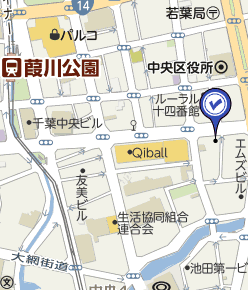 　事務局（行政書士杉下法務事務所）　電話：04－7128－5291　Fax : 04-7128-5292  Eメールアドレス：h-sugishita@sugi-gyosei.com□注意事項◎ご来場には、駐車場がございませんので、公共交通　機関をご利用下さい。◎お預かりした個人情報については、安全かつ適切に　管理させて頂きます。 参 加 者 １　氏 名（ふりがな）参 加 者 ２　氏名（ふりがな）所属（会社名、役職名など）住　所〒　　　　電 話 番 号Eメールアドレス　　　　　　　　　　　　＠